Palmetto Homeschool Band Practice Log        Dates___________________________________To do: _________________________________________________________________________________________This is an accurate record of my weekly practiceStudent Signature__________________________________ Parent Signature_____________________________Beginning Band Students are expected to practice 15 minutes a day, 5 days a week.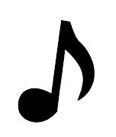 Experienced Students are expected to practice 30 minutes a day, 6 days a week. Practice log sheets can be printed from http://phsb.weebly.comPalmetto Homeschool Band Practice Log        Dates___________________________________To do: _________________________________________________________________________________________This is an accurate record of my weekly practiceStudent Signature__________________________________ Parent Signature_____________________________Beginning Band Students are expected to practice 15 minutes a day, 5 days a week.Experienced Students are expected to practice 30 minutes a day, 6 days a week. Practice log sheets can be printed from http://phsb.weebly.comPalmetto Homeschool Band Practice Log        Dates___________________________________To do: _________________________________________________________________________________________This is an accurate record of my weekly practiceStudent Signature__________________________________ Parent Signature_____________________________Beginning Band Students are expected to practice 15 minutes a day, 5 days a week.Experienced Students are expected to practice 30 minutes a day, 6 days a week. Practice log sheets can be printed from http://phsb.weebly.comMonTuesWedThursFriSatSunTOTALMinutes PracticedMonTuesWedThursFriSatSunTOTALMinutes PracticedMonTuesWedThursFriSatSunTOTALMinutes Practiced